REQUERIMENTO Nº 1236/2018Requer informações com relação ao término da construção da Unidade de Pronto Atendimento (UPA), do bairro Santa Rita de Cássia.Senhor Presidente,Senhores Vereadores,                      CONSIDERANDO que, este Vereador foi procurado por diversos munícipes, solicitando-lhe informações a respeito do termino da construção da Unidade de Pronto Atendimento do bairro Santa Rita de Cássia;                   CONSIDENRANDO que, a UPA é de fundamental importância para o cuidado com a saúde da população;                    CONSIDERANDO que, o início da obra gerou grande expectativa positiva na população do bairro e de toda a cidade, que em contrapartida a sua interrupção causou nova decepção e que o atendimento à saúde no município já é precário;Entendemos que essa é uma obra Federal, mais que está em solo Barbarense, e da mesma forma que a Administração Municipal decidiu pelo término das obras da piscina localizada no Parque Araçariguama, quais seriam os caminhos para que o mesmo processo fosse realizado no término das obras da UPA?CONSIDERANDO que, a Constituição Federal em seu inciso XXXIII, do artigo 5º, dispõe que, “todos têm o direito a receber dos órgãos públicos informações de seu interesse particular, ou de interesse coletivo ou geral, que serão prestadas no prazo da lei, sob pena de responsabilidade, ressalvadas aquelas cujo sigilo seja imprescindível à segurança da sociedade e do Estado”, e sob o tema, que o Supremo Tribunal Federal, no RE 865401, em decisão de repercussão geral, decidiu que: “o fato é que o controle da Administração Pública pelo parlamentar e pelo legislativo ... ou tornar mais eficiente os controles não podem ser tolhidos, muito menos com a imposição de restrições a direitos fundamentais não autorizadas pela Constituição Federal”.REQUEIRO que, nos termos do Art. 10, Inciso X, da Lei Orgânica do município de Santa Bárbara d’Oeste, combinado com o Art. 63, Inciso IX, do mesmo diploma legal, seja oficiado Excelentíssimo Senhor Prefeito Municipal para que encaminhe a esta Casa de Leis as seguintes informações: 1º  Quais os motivos da interrupção da citada obra?2º Quando a Administração Municipal, através do setor competente irá retomar aos trabalhos?3º Qual a atitude que essa Administração Municipal está tomando para a retomada da obra?                       4º Entendemos que essa é uma obra Federal, mais que está em solo Barbarense, e da mesma forma que a Administração Municipal decidiu pelo término das obras da piscina localizada no Parque Araçariguama, quais seriam os caminhos para que o mesmo processo fosse realizado no término das obras da UPA?                        5º Outras informações que julgarem necessárias para que possamos responder aos interessados. Plenário “Dr. Tancredo Neves”, em 14 de Setembro de 2018.Paulo Cesar MonaroPaulo Monaro-Vereador- Líder do SDD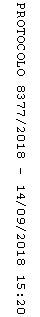 